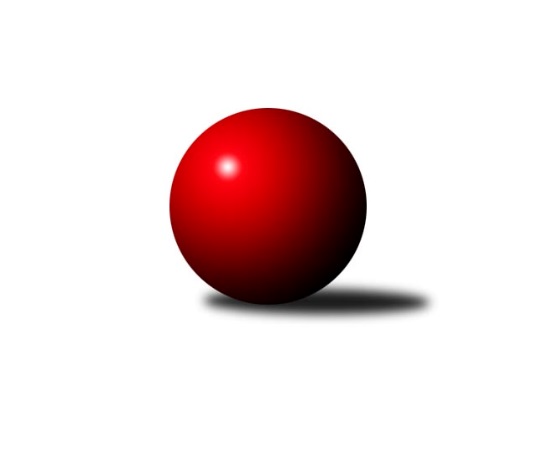 Č.4Ročník 2019/2020	16.7.2024 Krajský přebor Vysočina 2019/2020Statistika 4. kolaTabulka družstev:		družstvo	záp	výh	rem	proh	skore	sety	průměr	body	plné	dorážka	chyby	1.	TJ BOPO Třebíč A	4	4	0	0	25.0 : 7.0 	(33.0 : 15.0)	2538	8	1729	809	32.8	2.	KK Slavoj Žirovnice B	3	3	0	0	19.0 : 5.0 	(23.0 : 13.0)	2575	6	1782	793	33.3	3.	TJ Třebíč B	4	3	0	1	24.0 : 8.0 	(32.5 : 15.5)	2673	6	1824	849	24	4.	TJ Nové Město na Moravě B	4	3	0	1	19.0 : 13.0 	(26.0 : 22.0)	2465	6	1687	778	39.8	5.	TJ Spartak Pelhřimov B	4	2	0	2	19.0 : 13.0 	(28.0 : 20.0)	2660	4	1829	831	38.5	6.	TJ Sokol Cetoraz	4	2	0	2	18.0 : 14.0 	(27.5 : 20.5)	2465	4	1706	759	34	7.	TJ Sl. Kamenice nad Lipou E	4	2	0	2	17.0 : 15.0 	(29.0 : 19.0)	2553	4	1742	812	36	8.	TJ Třebíč C	4	2	0	2	16.0 : 16.0 	(23.0 : 25.0)	2485	4	1747	738	44	9.	TJ Spartak Pelhřimov G	3	1	0	2	8.0 : 16.0 	(12.0 : 24.0)	2510	2	1750	760	43.3	10.	TJ BOPO Třebíč B	4	1	0	3	8.0 : 24.0 	(15.0 : 33.0)	2315	2	1604	711	48.5	11.	TJ Start Jihlava B	4	0	0	4	7.0 : 25.0 	(14.5 : 33.5)	2297	0	1637	661	74.5	12.	TJ Sl. Kamenice nad Lipou B	4	0	0	4	4.0 : 28.0 	(12.5 : 35.5)	2494	0	1715	779	56Tabulka doma:		družstvo	záp	výh	rem	proh	skore	sety	průměr	body	maximum	minimum	1.	TJ BOPO Třebíč A	2	2	0	0	13.0 : 3.0 	(17.0 : 7.0)	2578	4	2579	2576	2.	TJ Třebíč C	2	2	0	0	13.0 : 3.0 	(17.0 : 7.0)	2569	4	2622	2515	3.	TJ Sl. Kamenice nad Lipou E	2	2	0	0	12.0 : 4.0 	(17.5 : 6.5)	2665	4	2673	2657	4.	TJ Sokol Cetoraz	3	2	0	1	16.0 : 8.0 	(21.5 : 14.5)	2439	4	2534	2361	5.	TJ Nové Město na Moravě B	3	2	0	1	14.0 : 10.0 	(20.5 : 15.5)	2547	4	2580	2528	6.	TJ Spartak Pelhřimov B	1	1	0	0	7.0 : 1.0 	(10.0 : 2.0)	2631	2	2631	2631	7.	KK Slavoj Žirovnice B	1	1	0	0	6.0 : 2.0 	(7.0 : 5.0)	2547	2	2547	2547	8.	TJ Spartak Pelhřimov G	1	1	0	0	6.0 : 2.0 	(7.0 : 5.0)	2546	2	2546	2546	9.	TJ Třebíč B	2	1	0	1	8.0 : 8.0 	(12.5 : 11.5)	2697	2	2741	2652	10.	TJ BOPO Třebíč B	2	1	0	1	6.0 : 10.0 	(9.0 : 15.0)	2335	2	2352	2317	11.	TJ Start Jihlava B	2	0	0	2	3.0 : 13.0 	(5.0 : 19.0)	2214	0	2274	2154	12.	TJ Sl. Kamenice nad Lipou B	2	0	0	2	1.0 : 15.0 	(4.5 : 19.5)	2501	0	2520	2481Tabulka venku:		družstvo	záp	výh	rem	proh	skore	sety	průměr	body	maximum	minimum	1.	TJ Třebíč B	2	2	0	0	16.0 : 0.0 	(20.0 : 4.0)	2661	4	2771	2551	2.	KK Slavoj Žirovnice B	2	2	0	0	13.0 : 3.0 	(16.0 : 8.0)	2589	4	2697	2480	3.	TJ BOPO Třebíč A	2	2	0	0	12.0 : 4.0 	(16.0 : 8.0)	2519	4	2618	2419	4.	TJ Nové Město na Moravě B	1	1	0	0	5.0 : 3.0 	(5.5 : 6.5)	2383	2	2383	2383	5.	TJ Spartak Pelhřimov B	3	1	0	2	12.0 : 12.0 	(18.0 : 18.0)	2674	2	2703	2624	6.	TJ Sokol Cetoraz	1	0	0	1	2.0 : 6.0 	(6.0 : 6.0)	2491	0	2491	2491	7.	TJ Sl. Kamenice nad Lipou E	2	0	0	2	5.0 : 11.0 	(11.5 : 12.5)	2498	0	2524	2471	8.	TJ Start Jihlava B	2	0	0	2	4.0 : 12.0 	(9.5 : 14.5)	2339	0	2414	2264	9.	TJ Sl. Kamenice nad Lipou B	2	0	0	2	3.0 : 13.0 	(8.0 : 16.0)	2491	0	2500	2482	10.	TJ Třebíč C	2	0	0	2	3.0 : 13.0 	(6.0 : 18.0)	2443	0	2454	2432	11.	TJ BOPO Třebíč B	2	0	0	2	2.0 : 14.0 	(6.0 : 18.0)	2305	0	2397	2213	12.	TJ Spartak Pelhřimov G	2	0	0	2	2.0 : 14.0 	(5.0 : 19.0)	2487	0	2520	2453Tabulka podzimní části:		družstvo	záp	výh	rem	proh	skore	sety	průměr	body	doma	venku	1.	TJ BOPO Třebíč A	4	4	0	0	25.0 : 7.0 	(33.0 : 15.0)	2538	8 	2 	0 	0 	2 	0 	0	2.	KK Slavoj Žirovnice B	3	3	0	0	19.0 : 5.0 	(23.0 : 13.0)	2575	6 	1 	0 	0 	2 	0 	0	3.	TJ Třebíč B	4	3	0	1	24.0 : 8.0 	(32.5 : 15.5)	2673	6 	1 	0 	1 	2 	0 	0	4.	TJ Nové Město na Moravě B	4	3	0	1	19.0 : 13.0 	(26.0 : 22.0)	2465	6 	2 	0 	1 	1 	0 	0	5.	TJ Spartak Pelhřimov B	4	2	0	2	19.0 : 13.0 	(28.0 : 20.0)	2660	4 	1 	0 	0 	1 	0 	2	6.	TJ Sokol Cetoraz	4	2	0	2	18.0 : 14.0 	(27.5 : 20.5)	2465	4 	2 	0 	1 	0 	0 	1	7.	TJ Sl. Kamenice nad Lipou E	4	2	0	2	17.0 : 15.0 	(29.0 : 19.0)	2553	4 	2 	0 	0 	0 	0 	2	8.	TJ Třebíč C	4	2	0	2	16.0 : 16.0 	(23.0 : 25.0)	2485	4 	2 	0 	0 	0 	0 	2	9.	TJ Spartak Pelhřimov G	3	1	0	2	8.0 : 16.0 	(12.0 : 24.0)	2510	2 	1 	0 	0 	0 	0 	2	10.	TJ BOPO Třebíč B	4	1	0	3	8.0 : 24.0 	(15.0 : 33.0)	2315	2 	1 	0 	1 	0 	0 	2	11.	TJ Start Jihlava B	4	0	0	4	7.0 : 25.0 	(14.5 : 33.5)	2297	0 	0 	0 	2 	0 	0 	2	12.	TJ Sl. Kamenice nad Lipou B	4	0	0	4	4.0 : 28.0 	(12.5 : 35.5)	2494	0 	0 	0 	2 	0 	0 	2Tabulka jarní části:		družstvo	záp	výh	rem	proh	skore	sety	průměr	body	doma	venku	1.	TJ Start Jihlava B	0	0	0	0	0.0 : 0.0 	(0.0 : 0.0)	0	0 	0 	0 	0 	0 	0 	0 	2.	TJ Nové Město na Moravě B	0	0	0	0	0.0 : 0.0 	(0.0 : 0.0)	0	0 	0 	0 	0 	0 	0 	0 	3.	TJ BOPO Třebíč B	0	0	0	0	0.0 : 0.0 	(0.0 : 0.0)	0	0 	0 	0 	0 	0 	0 	0 	4.	TJ Sl. Kamenice nad Lipou E	0	0	0	0	0.0 : 0.0 	(0.0 : 0.0)	0	0 	0 	0 	0 	0 	0 	0 	5.	TJ BOPO Třebíč A	0	0	0	0	0.0 : 0.0 	(0.0 : 0.0)	0	0 	0 	0 	0 	0 	0 	0 	6.	TJ Sokol Cetoraz	0	0	0	0	0.0 : 0.0 	(0.0 : 0.0)	0	0 	0 	0 	0 	0 	0 	0 	7.	KK Slavoj Žirovnice B	0	0	0	0	0.0 : 0.0 	(0.0 : 0.0)	0	0 	0 	0 	0 	0 	0 	0 	8.	TJ Třebíč B	0	0	0	0	0.0 : 0.0 	(0.0 : 0.0)	0	0 	0 	0 	0 	0 	0 	0 	9.	TJ Třebíč C	0	0	0	0	0.0 : 0.0 	(0.0 : 0.0)	0	0 	0 	0 	0 	0 	0 	0 	10.	TJ Spartak Pelhřimov B	0	0	0	0	0.0 : 0.0 	(0.0 : 0.0)	0	0 	0 	0 	0 	0 	0 	0 	11.	TJ Spartak Pelhřimov G	0	0	0	0	0.0 : 0.0 	(0.0 : 0.0)	0	0 	0 	0 	0 	0 	0 	0 	12.	TJ Sl. Kamenice nad Lipou B	0	0	0	0	0.0 : 0.0 	(0.0 : 0.0)	0	0 	0 	0 	0 	0 	0 	0 Zisk bodů pro družstvo:		jméno hráče	družstvo	body	zápasy	v %	dílčí body	sety	v %	1.	Petr Zeman 	TJ BOPO Třebíč A 	4	/	4	(100%)	7.5	/	8	(94%)	2.	Bohumil Drápela 	TJ BOPO Třebíč A 	4	/	4	(100%)	7	/	8	(88%)	3.	Petr Března 	TJ Třebíč C 	4	/	4	(100%)	5	/	8	(63%)	4.	Barbora Švédová 	KK Slavoj Žirovnice B 	3	/	3	(100%)	6	/	6	(100%)	5.	Tereza Buďová 	TJ Nové Město na Moravě B 	3	/	3	(100%)	6	/	6	(100%)	6.	Mojmír Novotný 	TJ Třebíč B 	3	/	3	(100%)	5	/	6	(83%)	7.	Petr Hlaváček 	TJ Start Jihlava B 	3	/	3	(100%)	3	/	6	(50%)	8.	Adam Rychtařík 	TJ Sl. Kamenice nad Lipou E 	3	/	4	(75%)	7	/	8	(88%)	9.	Jaroslav Tenkl 	TJ Třebíč B 	3	/	4	(75%)	6	/	8	(75%)	10.	Josef Fučík 	TJ Spartak Pelhřimov B 	3	/	4	(75%)	6	/	8	(75%)	11.	Petr Toman 	TJ Třebíč C 	3	/	4	(75%)	6	/	8	(75%)	12.	Jan Dobeš 	TJ Třebíč B 	3	/	4	(75%)	6	/	8	(75%)	13.	František Novotný 	TJ Sokol Cetoraz  	3	/	4	(75%)	6	/	8	(75%)	14.	Miroslav Mátl 	TJ BOPO Třebíč A 	3	/	4	(75%)	6	/	8	(75%)	15.	Kateřina Carvová 	TJ Spartak Pelhřimov B 	3	/	4	(75%)	5.5	/	8	(69%)	16.	Pavel Šplíchal 	TJ BOPO Třebíč A 	3	/	4	(75%)	5	/	8	(63%)	17.	Dušan Macek 	TJ Sokol Cetoraz  	3	/	4	(75%)	5	/	8	(63%)	18.	Josef Šebek 	TJ Nové Město na Moravě B 	3	/	4	(75%)	5	/	8	(63%)	19.	Bohumil Nentvich 	TJ Spartak Pelhřimov B 	3	/	4	(75%)	4.5	/	8	(56%)	20.	Jan Škrampal 	TJ Sl. Kamenice nad Lipou E 	3	/	4	(75%)	4	/	8	(50%)	21.	Pavel Kohout 	TJ Třebíč B 	3	/	4	(75%)	4	/	8	(50%)	22.	Lubomír Horák 	TJ Třebíč C 	2	/	2	(100%)	4	/	4	(100%)	23.	Miroslava Matejková 	TJ Spartak Pelhřimov B 	2	/	2	(100%)	3	/	4	(75%)	24.	Zdeněk Januška 	KK Slavoj Žirovnice B 	2	/	2	(100%)	3	/	4	(75%)	25.	Marcel Berka 	TJ Sokol Cetoraz  	2	/	3	(67%)	5	/	6	(83%)	26.	Tomáš Váňa 	KK Slavoj Žirovnice B 	2	/	3	(67%)	5	/	6	(83%)	27.	Jiří Šindelář 	TJ Sl. Kamenice nad Lipou E 	2	/	3	(67%)	4.5	/	6	(75%)	28.	Lukáš Toman 	TJ Třebíč B 	2	/	3	(67%)	4.5	/	6	(75%)	29.	Libor Linhart 	TJ Spartak Pelhřimov G 	2	/	3	(67%)	4	/	6	(67%)	30.	Jaroslav Lhotka 	TJ Sokol Cetoraz  	2	/	3	(67%)	4	/	6	(67%)	31.	Milan Kocanda 	TJ Nové Město na Moravě B 	2	/	3	(67%)	4	/	6	(67%)	32.	Radek Čejka 	TJ Sokol Cetoraz  	2	/	3	(67%)	3.5	/	6	(58%)	33.	Vladimír Kantor 	TJ Třebíč B 	2	/	3	(67%)	3	/	6	(50%)	34.	Aneta Kusiová 	KK Slavoj Žirovnice B 	2	/	3	(67%)	3	/	6	(50%)	35.	Karel Pecha 	TJ Spartak Pelhřimov B 	2	/	3	(67%)	3	/	6	(50%)	36.	Zdeněk Topinka 	TJ Nové Město na Moravě B 	2	/	4	(50%)	6	/	8	(75%)	37.	Milan Podhradský 	TJ Sl. Kamenice nad Lipou E 	2	/	4	(50%)	5	/	8	(63%)	38.	Martin Kantor 	TJ BOPO Třebíč B 	2	/	4	(50%)	4	/	8	(50%)	39.	Filip Šupčík 	TJ BOPO Třebíč A 	2	/	4	(50%)	3.5	/	8	(44%)	40.	Vladimír Dřevo 	TJ BOPO Třebíč A 	1	/	1	(100%)	2	/	2	(100%)	41.	Petr Dobeš st.	TJ Třebíč B 	1	/	1	(100%)	2	/	2	(100%)	42.	Jan Bureš 	KK Slavoj Žirovnice B 	1	/	1	(100%)	2	/	2	(100%)	43.	Josefína Vytisková 	TJ Spartak Pelhřimov G 	1	/	1	(100%)	2	/	2	(100%)	44.	Jiří Cháb st.	TJ Start Jihlava B 	1	/	1	(100%)	1.5	/	2	(75%)	45.	Roman Svojanovský 	TJ Nové Město na Moravě B 	1	/	1	(100%)	1.5	/	2	(75%)	46.	Jan Hruška 	TJ Spartak Pelhřimov G 	1	/	1	(100%)	1	/	2	(50%)	47.	Jan Daniel 	TJ Spartak Pelhřimov G 	1	/	1	(100%)	1	/	2	(50%)	48.	Michal Chvála 	TJ Sl. Kamenice nad Lipou B 	1	/	1	(100%)	1	/	2	(50%)	49.	Milan Lenz 	TJ Třebíč C 	1	/	2	(50%)	3	/	4	(75%)	50.	Darja Novotná 	TJ Sl. Kamenice nad Lipou E 	1	/	2	(50%)	2.5	/	4	(63%)	51.	Vilém Ryšavý 	KK Slavoj Žirovnice B 	1	/	2	(50%)	2	/	4	(50%)	52.	Petr Bína 	TJ Sl. Kamenice nad Lipou E 	1	/	2	(50%)	2	/	4	(50%)	53.	Marie Ježková 	TJ BOPO Třebíč B 	1	/	2	(50%)	2	/	4	(50%)	54.	Libor Nováček 	TJ Třebíč B 	1	/	2	(50%)	2	/	4	(50%)	55.	František Jakoubek 	KK Slavoj Žirovnice B 	1	/	2	(50%)	1	/	4	(25%)	56.	Daniel Bašta 	KK Slavoj Žirovnice B 	1	/	2	(50%)	1	/	4	(25%)	57.	Josef Vančík 	TJ Sl. Kamenice nad Lipou B 	1	/	3	(33%)	3.5	/	6	(58%)	58.	Aleš Paluska 	TJ Start Jihlava B 	1	/	3	(33%)	2	/	6	(33%)	59.	Lukáš Melichar 	TJ Spartak Pelhřimov G 	1	/	3	(33%)	2	/	6	(33%)	60.	Václav Novotný 	TJ Spartak Pelhřimov B 	1	/	3	(33%)	2	/	6	(33%)	61.	Jiří Faldík 	TJ Nové Město na Moravě B 	1	/	3	(33%)	1	/	6	(17%)	62.	Vladimír Berka 	TJ Sokol Cetoraz  	1	/	3	(33%)	1	/	6	(17%)	63.	Jaroslav Benda 	TJ Spartak Pelhřimov B 	1	/	4	(25%)	4	/	8	(50%)	64.	Kamila Jirsová 	TJ Sl. Kamenice nad Lipou E 	1	/	4	(25%)	4	/	8	(50%)	65.	Tomáš Vestfál 	TJ Start Jihlava B 	1	/	4	(25%)	4	/	8	(50%)	66.	Zdeňka Kolářová 	TJ BOPO Třebíč B 	1	/	4	(25%)	3.5	/	8	(44%)	67.	Pavel Zedník 	TJ Sl. Kamenice nad Lipou B 	1	/	4	(25%)	3	/	8	(38%)	68.	Jaroslav Kasáček 	TJ Třebíč C 	1	/	4	(25%)	2	/	8	(25%)	69.	Filip Schober 	TJ Sl. Kamenice nad Lipou B 	1	/	4	(25%)	2	/	8	(25%)	70.	Kamil Polomski 	TJ BOPO Třebíč B 	1	/	4	(25%)	1.5	/	8	(19%)	71.	Marta Tkáčová 	TJ Start Jihlava B 	1	/	4	(25%)	1.5	/	8	(19%)	72.	Milan Gregorovič 	TJ BOPO Třebíč B 	1	/	4	(25%)	1	/	8	(13%)	73.	Tomáš Brátka 	TJ Třebíč C 	1	/	4	(25%)	1	/	8	(13%)	74.	Anna Kuběnová 	TJ Nové Město na Moravě B 	1	/	4	(25%)	1	/	8	(13%)	75.	František Kuběna 	TJ Nové Město na Moravě B 	0	/	1	(0%)	1	/	2	(50%)	76.	Martin Michal 	TJ Třebíč C 	0	/	1	(0%)	1	/	2	(50%)	77.	Libuše Kuběnová 	TJ Nové Město na Moravě B 	0	/	1	(0%)	0.5	/	2	(25%)	78.	David Schober ml.	TJ Sl. Kamenice nad Lipou E 	0	/	1	(0%)	0	/	2	(0%)	79.	Miroslav Ježek 	TJ Třebíč C 	0	/	1	(0%)	0	/	2	(0%)	80.	Oldřich Kubů 	TJ Spartak Pelhřimov G 	0	/	1	(0%)	0	/	2	(0%)	81.	Dagmar Rypelová 	TJ Třebíč C 	0	/	2	(0%)	1	/	4	(25%)	82.	Ladislav Štark 	TJ BOPO Třebíč B 	0	/	2	(0%)	1	/	4	(25%)	83.	Nikola Vestfálová 	TJ Start Jihlava B 	0	/	2	(0%)	0	/	4	(0%)	84.	Miroslav Votápek 	TJ Sl. Kamenice nad Lipou B 	0	/	2	(0%)	0	/	4	(0%)	85.	Jiří Čamra 	TJ Spartak Pelhřimov G 	0	/	2	(0%)	0	/	4	(0%)	86.	Tomáš Tesař 	TJ Sl. Kamenice nad Lipou B 	0	/	2	(0%)	0	/	4	(0%)	87.	Marek Jirsa 	TJ Sl. Kamenice nad Lipou B 	0	/	3	(0%)	2	/	6	(33%)	88.	Lukáš Bambula 	TJ Spartak Pelhřimov G 	0	/	3	(0%)	2	/	6	(33%)	89.	Pavel Šplíchal st.	TJ BOPO Třebíč A 	0	/	3	(0%)	2	/	6	(33%)	90.	Patrik Berka 	TJ Sokol Cetoraz  	0	/	3	(0%)	1	/	6	(17%)	91.	Pavel Charvát 	TJ Start Jihlava B 	0	/	3	(0%)	1	/	6	(17%)	92.	Jan Švarc 	TJ Sl. Kamenice nad Lipou B 	0	/	3	(0%)	1	/	6	(17%)	93.	Radek David 	TJ Spartak Pelhřimov G 	0	/	3	(0%)	0	/	6	(0%)	94.	Dominika Štarková 	TJ BOPO Třebíč B 	0	/	4	(0%)	2	/	8	(25%)	95.	Milan Chvátal 	TJ Start Jihlava B 	0	/	4	(0%)	1.5	/	8	(19%)Průměry na kuželnách:		kuželna	průměr	plné	dorážka	chyby	výkon na hráče	1.	Kamenice, 1-4	2618	1810	808	45.9	(436.4)	2.	TJ Třebíč, 1-4	2598	1775	823	34.8	(433.1)	3.	Pelhřimov, 1-4	2532	1734	797	37.3	(422.1)	4.	TJ Nové Město n.M., 1-2	2524	1718	805	41.2	(420.7)	5.	Žirovnice, 1-4	2496	1761	735	47.3	(416.0)	6.	TJ Bopo Třebíč, 1-2	2445	1696	749	42.6	(407.5)	7.	TJ Sokol Cetoraz, 1-2	2406	1649	757	32.3	(401.1)	8.	TJ Start Jihlava, 1-2	2331	1673	658	65.8	(388.6)Nejlepší výkony na kuželnách:Kamenice, 1-4TJ Třebíč B	2771	2. kolo	Mojmír Novotný 	TJ Třebíč B	503	2. koloTJ Spartak Pelhřimov B	2703	4. kolo	Michal Chvála 	TJ Sl. Kamenice nad Lipou B	490	4. koloTJ Sl. Kamenice nad Lipou E	2673	1. kolo	Jan Dobeš 	TJ Třebíč B	481	2. koloTJ Sl. Kamenice nad Lipou E	2657	3. kolo	Adam Rychtařík 	TJ Sl. Kamenice nad Lipou E	477	3. koloTJ Spartak Pelhřimov B	2624	1. kolo	Jan Škrampal 	TJ Sl. Kamenice nad Lipou E	477	1. koloTJ Spartak Pelhřimov G	2520	3. kolo	Bohumil Nentvich 	TJ Spartak Pelhřimov B	470	1. koloTJ Sl. Kamenice nad Lipou B	2520	2. kolo	Karel Pecha 	TJ Spartak Pelhřimov B	464	4. koloTJ Sl. Kamenice nad Lipou B	2481	4. kolo	Jaroslav Tenkl 	TJ Třebíč B	464	2. kolo		. kolo	Kateřina Carvová 	TJ Spartak Pelhřimov B	463	4. kolo		. kolo	Adam Rychtařík 	TJ Sl. Kamenice nad Lipou E	457	1. koloTJ Třebíč, 1-4TJ Třebíč B	2741	3. kolo	Bohumil Nentvich 	TJ Spartak Pelhřimov B	484	3. koloKK Slavoj Žirovnice B	2697	1. kolo	Jan Dobeš 	TJ Třebíč B	478	3. koloTJ Spartak Pelhřimov B	2684	3. kolo	Mojmír Novotný 	TJ Třebíč B	475	3. koloTJ Třebíč B	2652	1. kolo	Jaroslav Tenkl 	TJ Třebíč B	474	3. koloTJ Třebíč C	2622	3. kolo	Tomáš Váňa 	KK Slavoj Žirovnice B	471	1. koloTJ Třebíč C	2515	1. kolo	Petr Toman 	TJ Třebíč C	470	3. koloTJ Sl. Kamenice nad Lipou B	2482	3. kolo	Aneta Kusiová 	KK Slavoj Žirovnice B	468	1. koloTJ BOPO Třebíč B	2397	1. kolo	Libor Nováček 	TJ Třebíč B	464	3. kolo		. kolo	Barbora Švédová 	KK Slavoj Žirovnice B	463	1. kolo		. kolo	Karel Pecha 	TJ Spartak Pelhřimov B	461	3. koloPelhřimov, 1-4TJ Spartak Pelhřimov B	2631	2. kolo	Libor Linhart 	TJ Spartak Pelhřimov G	469	2. koloTJ Spartak Pelhřimov G	2546	1. kolo	Libor Linhart 	TJ Spartak Pelhřimov G	460	1. koloTJ Sl. Kamenice nad Lipou B	2500	1. kolo	Václav Novotný 	TJ Spartak Pelhřimov B	449	2. koloTJ Spartak Pelhřimov G	2453	2. kolo	Jaroslav Benda 	TJ Spartak Pelhřimov B	446	2. kolo		. kolo	Miroslava Matejková 	TJ Spartak Pelhřimov B	445	2. kolo		. kolo	Josefína Vytisková 	TJ Spartak Pelhřimov G	444	1. kolo		. kolo	Jan Švarc 	TJ Sl. Kamenice nad Lipou B	435	1. kolo		. kolo	Josef Fučík 	TJ Spartak Pelhřimov B	433	2. kolo		. kolo	Bohumil Nentvich 	TJ Spartak Pelhřimov B	433	2. kolo		. kolo	Lukáš Melichar 	TJ Spartak Pelhřimov G	426	1. koloTJ Nové Město n.M., 1-2TJ BOPO Třebíč A	2618	3. kolo	Tereza Buďová 	TJ Nové Město na Moravě B	480	3. koloTJ Nové Město na Moravě B	2580	3. kolo	Vladimír Dřevo 	TJ BOPO Třebíč A	464	3. koloTJ Nové Město na Moravě B	2533	2. kolo	Miroslav Mátl 	TJ BOPO Třebíč A	455	3. koloTJ Nové Město na Moravě B	2528	4. kolo	Josef Šebek 	TJ Nové Město na Moravě B	454	3. koloTJ Sl. Kamenice nad Lipou E	2471	2. kolo	Tereza Buďová 	TJ Nové Město na Moravě B	454	4. koloTJ Start Jihlava B	2414	4. kolo	Milan Podhradský 	TJ Sl. Kamenice nad Lipou E	453	2. kolo		. kolo	Petr Zeman 	TJ BOPO Třebíč A	446	3. kolo		. kolo	Josef Šebek 	TJ Nové Město na Moravě B	444	4. kolo		. kolo	Zdeněk Topinka 	TJ Nové Město na Moravě B	443	2. kolo		. kolo	Anna Kuběnová 	TJ Nové Město na Moravě B	441	4. koloŽirovnice, 1-4KK Slavoj Žirovnice B	2570	4. kolo	Barbora Švédová 	KK Slavoj Žirovnice B	469	4. koloKK Slavoj Žirovnice B	2547	2. kolo	Petr Toman 	TJ Třebíč C	452	2. koloTJ Třebíč C	2454	2. kolo	Barbora Švédová 	KK Slavoj Žirovnice B	449	2. koloTJ Spartak Pelhřimov G	2414	4. kolo	František Jakoubek 	KK Slavoj Žirovnice B	445	4. kolo		. kolo	Aneta Kusiová 	KK Slavoj Žirovnice B	441	4. kolo		. kolo	Petr Března 	TJ Třebíč C	440	2. kolo		. kolo	Zdeněk Januška 	KK Slavoj Žirovnice B	429	2. kolo		. kolo	Zdeněk Januška 	KK Slavoj Žirovnice B	428	4. kolo		. kolo	Vilém Ryšavý 	KK Slavoj Žirovnice B	428	2. kolo		. kolo	Lukáš Bambula 	TJ Spartak Pelhřimov G	418	4. koloTJ Bopo Třebíč, 1-2TJ BOPO Třebíč A	2579	2. kolo	Petr Zeman 	TJ BOPO Třebíč A	463	2. koloTJ BOPO Třebíč A	2576	4. kolo	Jaroslav Lhotka 	TJ Sokol Cetoraz 	460	2. koloTJ Třebíč B	2551	4. kolo	Miroslav Mátl 	TJ BOPO Třebíč A	455	2. koloTJ Sokol Cetoraz 	2491	2. kolo	Jaroslav Tenkl 	TJ Třebíč B	448	4. koloTJ Třebíč C	2432	4. kolo	Bohumil Drápela 	TJ BOPO Třebíč A	448	4. koloTJ BOPO Třebíč B	2352	2. kolo	Petr Zeman 	TJ BOPO Třebíč A	448	4. koloTJ BOPO Třebíč B	2317	4. kolo	Kamil Polomski 	TJ BOPO Třebíč B	443	4. koloTJ Start Jihlava B	2264	2. kolo	Pavel Kohout 	TJ Třebíč B	442	4. kolo		. kolo	Pavel Šplíchal 	TJ BOPO Třebíč A	439	4. kolo		. kolo	Petr Toman 	TJ Třebíč C	439	4. koloTJ Sokol Cetoraz, 1-2TJ Sokol Cetoraz 	2534	4. kolo	Dušan Macek 	TJ Sokol Cetoraz 	454	3. koloTJ Sl. Kamenice nad Lipou E	2524	4. kolo	Dušan Macek 	TJ Sokol Cetoraz 	450	4. koloTJ Sokol Cetoraz 	2423	3. kolo	Kamil Polomski 	TJ BOPO Třebíč B	445	3. koloTJ Nové Město na Moravě B	2383	1. kolo	Marcel Berka 	TJ Sokol Cetoraz 	443	4. koloTJ Sokol Cetoraz 	2361	1. kolo	Jiří Šindelář 	TJ Sl. Kamenice nad Lipou E	441	4. koloTJ BOPO Třebíč B	2213	3. kolo	Adam Rychtařík 	TJ Sl. Kamenice nad Lipou E	434	4. kolo		. kolo	Jan Škrampal 	TJ Sl. Kamenice nad Lipou E	433	4. kolo		. kolo	Jaroslav Lhotka 	TJ Sokol Cetoraz 	432	4. kolo		. kolo	Milan Kocanda 	TJ Nové Město na Moravě B	423	1. kolo		. kolo	Zdeněk Topinka 	TJ Nové Město na Moravě B	421	1. koloTJ Start Jihlava, 1-2KK Slavoj Žirovnice B	2480	3. kolo	Bohumil Drápela 	TJ BOPO Třebíč A	429	1. koloTJ BOPO Třebíč A	2419	1. kolo	Barbora Švédová 	KK Slavoj Žirovnice B	425	3. koloTJ Start Jihlava B	2274	1. kolo	Aneta Kusiová 	KK Slavoj Žirovnice B	423	3. koloTJ Start Jihlava B	2154	3. kolo	Pavel Šplíchal 	TJ BOPO Třebíč A	421	1. kolo		. kolo	Filip Šupčík 	TJ BOPO Třebíč A	419	1. kolo		. kolo	Milan Chvátal 	TJ Start Jihlava B	416	1. kolo		. kolo	Petr Hlaváček 	TJ Start Jihlava B	415	3. kolo		. kolo	Tomáš Váňa 	KK Slavoj Žirovnice B	413	3. kolo		. kolo	Jan Bureš 	KK Slavoj Žirovnice B	411	3. kolo		. kolo	Petr Hlaváček 	TJ Start Jihlava B	409	1. koloČetnost výsledků:	8.0 : 0.0	1x	7.0 : 1.0	4x	6.0 : 2.0	9x	5.0 : 3.0	2x	3.0 : 5.0	1x	2.0 : 6.0	3x	1.0 : 7.0	2x	0.0 : 8.0	2x